Forming a More Perfect Union (FAMPU)Addressing the need for more civic understanding in the after-school worldContent from:	In house creation by Beyond School Bells and Civic NebraskaiCivics – from the foundation established by Supreme Court Justice, Sandra Day		 O’ConnorPBS Media – videos, interviews, online activitiesPBS Kids – appropriate for younger gradesMizzen by Mott – activities specifically created for after school providersYou4Youth – professional development for after school providers from the federal gov.OtherFAMPU is housed in three places: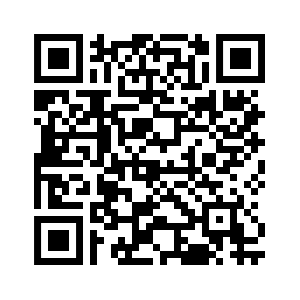 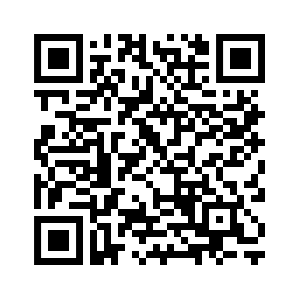 Beyond School Bells 		 Civic Nebraska 	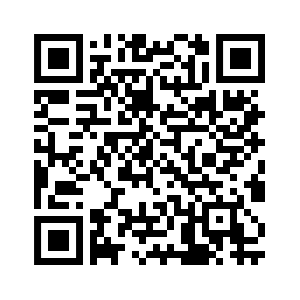 Civic Nebraska Mission Aligned Programming (MAP) Differences among the three sitesBeyond School Bells FAMPU   https://beyondschoolbells.org/curriculum/list.html	Built with a table includes title, location, description, notes, type of activity	Grade banded and themed	Has instructional video and PowerPoint	Includes Service Learning activities, Citizen Science, and commercially available games			 and puzzlesCivic Nebraska FAMPU  https://www.civicnebraska.org/virtualhub/forming-a-more-perfect-union/	Activities are in boxes with titles and descriptions, titles are clickable	Themes are listed on the left and are clickable for the grade band you are in	Voting practice in box on left includes voting kit ($)	Includes Service Learning and Citizen Science, and commercially available games and 			puzzlesCivic Nebraska MAP       https://www.civicnebraska.org/youth-civic-leadership/educators/	Specifically supports CNE mission (but is available for anyone)	Strictly Civics oriented		No Service Learning		No Citizen Science	Arranged by theme and grade band